FOWC 2018 MIDDAY MEAL RESERVATION FORM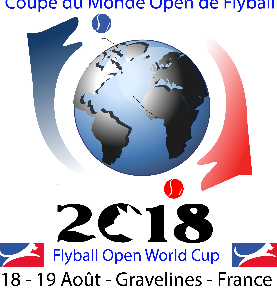 ********************************************* SELF-SERVICE MEAL AT THE ESPACE GOURMAND CAFETERIA 13.00 € / Person / Meal consisting ofSTARTER – DISH – DESSERT and ¼ liter drink of your choiceNOM                                                                              PRENOM	 	  RESERVES                                  SELF-SERVICE MEALS 								    THURSDAY 16 August 2018 midday	Number of meals	x  13.00 €   	=	€
FRIDAY 17 August 2018 midday	Number of meals	x  13.00 €             =	 €                  SATURDAY 18 August 2018 midday	Number of meals	x  13.00 €             =	€
SUNDAY 19 August midday	Number of meals	x  13.00 €	=	€
Only persons having reserved their meals will be able to enter the cafeteria. Total order :         X   meals          x 13.00 €      =                € Reservation with payment to be sent at the latest by Monday 13th August 2018  to

Madame Anne PEUPLE                                                                                                                                                                             25 RUE VAUBAN                                                                                                                                                                 59430 SAINT POL SUR MER 
France
EMAIL ADDRESS FOR INFORMATION: annepeuple@sfr.fr OUR BANK ACCOUNT DETAILSAccount holder : FOWC Coupe du Monde Flyball 2018Bank : Crédit Mutuel Nord EuropeBranch : CCM Dunkerque CentreIBAN : FR76 1562 9027 0200 0298 6050 343  	BIC (SWIFT): CMCIFR2A